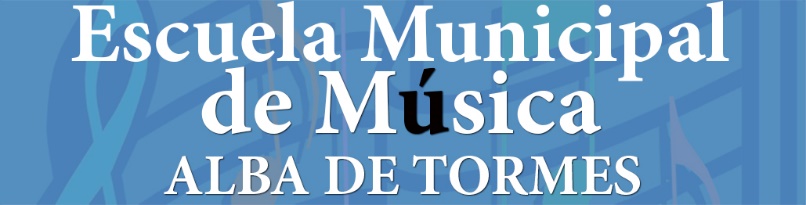 Inscripción curso 2021-2022DATOS DEL ALUMNO/ANombre						ApellidosFecha y Lugar de Nacimiento			DomicilioTeléfono/s de contacto				Email de contactoHorario Lectivo		Colegio/Instituto donde realiza sus estudiosDATOS DEL PADRE/MADRE/TUTOR LEGAL (rellenar solamente en caso de alumno menor de edad)Nombre y Apellidos					Teléfono y Email de contactoNombre y Apellidos					Teléfono y Email de contactoMATERIAS EN LAS QUE DESEA MATRICULARSEOBSERVACIONESPágina 1/2PROTECCIÓN DE DATOSEn virtud de lo establecido en el Reglamento (UE) 2016/679 del Parlamento Europeo y del Consejo, de 27 de abril de 2016, le informamos que vamos a tratar automáticamente y de forma confidencial los datos de carácter personal que pudiera facilitarnos, para su legítimo uso comercial. El encargado del tratamiento será EXMO. AYUNTAMIENTO DE ALBA DE TORMES (SALAMANCA) con dirección en Plaza Mayor nº1, de 37800, Alba de Tormes (Salamanca)El plazo de conservación de los datos personales, por parte de la entidad será de SEIS años una vez finalizada la prestación del servicio. Por otro lado, le informamos de su derecho a ejercer sus derechos de acceso, rectificación o supresión, o la limitación de su tratamiento, o a oponerse al mismo. Del mismo modo, le advertimos de su derecho a retirar, en cualquier momento, el consentimiento prestado para tratar sus datos, sin que ello afecte a la licitud del tratamiento basado en el consentimiento previo a su retirada. Finalmente, le recordamos, por imperativo legal, su derecho a presentar una reclamación ante la Agencia Española de Protección de Datos, si considerara que el tratamiento de datos no es acorde a la normativa europea.ACEPTO		NO ACEPTO            En Alba de Tormes, a Nombre y ApellidosDNIAUTORIZACIÓN PARA LA PUBLICACIÓN DE IMÁGENESCon la inclusión de las nuevas tecnologías dentro de los medios didácticos al alcance de la comunidad escolar y la posibilidad de que en éstos puedan aparecer imágenes de vuestros hijos durante la realización de las actividades del centro. Y dado que el derecho a la propia imagen está reconocido en el artículo 18 de la Constitución y regulado por la Ley 1/1982, de 5 de mayo, sobre el derecho al honor, a la intimidad personal y familiar y a la propia imagen y la Ley 15/1999, de 13 de Diciembre, sobre la Protección de Datos de Carácter Personal.La dirección de la Escuela Municipal de Música de Alba de Tormes pide el consentimiento a los padres o tutores legales para poder publicar las imágenes en las cuales aparezcan individualmente o en grupo que con carácter pedagógico se puedan realizar a los alumnos de la escuela, en las diferentes secuencias y actividades realizadas en el centro y fuera del mismo en actividades extraescolares.Don/Doña						   con DNI 	como alumno o padre/madre/tutor del alumno menor de edad				autorizo a la Escuela Municipal de Música de Alba de Tormes a un uso pedagógico de las imágenes realizadas en actividades lectivas, complementarias y extraescolares organizadas por el centro docente.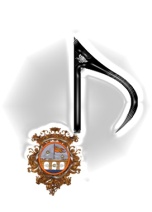 En Alba de Tormes, a 						  Página 2/2